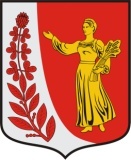 АДМИНИСТРАЦИЯ МУНИЦИПАЛЬНОГО ОБРАЗОВАНИЯ                                  «ПУДОМЯГСКОЕ СЕЛЬСКОЕ ПОСЕЛЕНИЕ»                                                                  ГАТЧИНСКОГО МУНИЦИПАЛЬНОГО РАЙОНА                                                      ЛЕНИНГРАДСКОЙ ОБЛАСТИПОСТАНОВЛЕНИЕ« 01» декабря 2021г.	      №735О запрете выхода граждан на ледовое покрытие водных объектов на территории Пудомягского  сельского поселения в зимний период 2021-2022гг.Во исполнение Федеральных законов от 06.10.2003года №131-ФЗ«Об общих принципах организации местного самоуправления в Российской Федерации», от 21.12.1994года № 68-ФЗ«О защите населения и территорий от чрезвычайных ситуаций природного и техногенного характера», постановления Правительства Ленинградской области от 29.12.2007года  №352 (ред. от 28.08.2017года) «Об утверждении Правил охраны жизни людей на водных объектах Ленинградской области» во избежание возникновения чрезвычайных ситуаций в зимний период 2021-2022г.г. и в целях осуществления мероприятий по обеспечению безопасности людей, охране их жизни и здоровья на водных объектах,  администрация Пудомягского сельского поселения,       ПОСТАНОВЛЯЕТ:1. Запретить выход граждан на ледовое покрытие водных объектов на территории Пудомягского сельского поселения в период становления ледового покрытия, а также в период его таяния с потерей устойчивости и возможного отрыва от припая.2. Запретить выезд и передвижение граждан с использованием транспортных средств или иных устройств, предназначенных для перевозки людей, грузов или оборудования по льду всех водоемов в границах Пудомягского сельского поселения.Признать утратившим силу Постановление администрации Пудомягского сельского поселения от 16.11.2021 №535 «О запрете выхода на ледовое покрытие водных объектов на территории Пудомягского сельского поселения».4. Настоящее постановление подлежит опубликованию в газете «Гатчинская правда» и размещению на официальном сайте Пудомягского сельского поселения.5.Настоящее постановление вступает в силу после его официального опубликования.Глава администрацииПудомягского сельского поселения				С.В.ЯкименкоИсп.М.А.Ефремова